Список тьюторов  ООСписок тьюторов  СПОТьюторы ДОО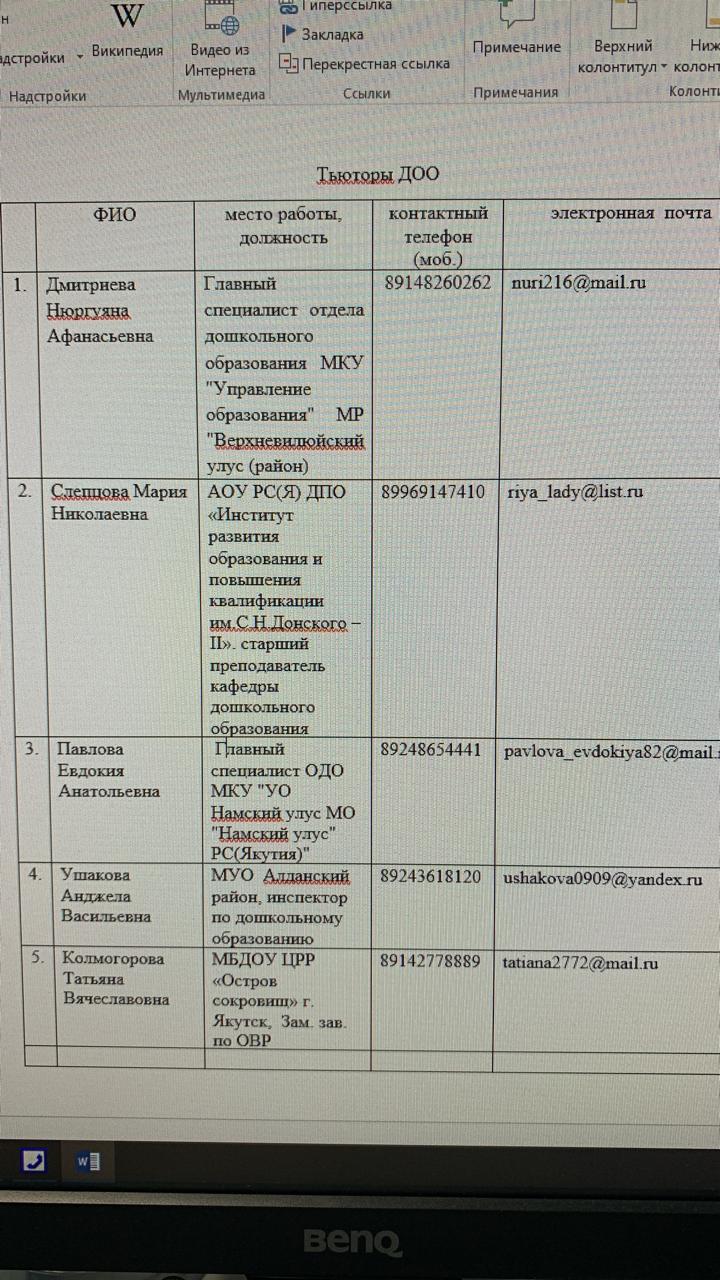 ФИОместо работы, должностьконтактный телефон (моб.)электронная  почта1.Иванова Анна Семеновнаначальник отдела воспитания дополнительного образования ЯГУО, г. Якутск, к.т. 89142270108   ansemiv@mail.ruansemiv@mail.ru2.Торопова Валентина Владимировнаруководитель отдела воспитания и дополнительного образования МУО Олекминский район (улус) к.т. 89244673750toropova.valentina@inbox.ru3.Заборовская Руслана Иннокентьевна зам. директора по ВР,  АОУ «СОШ №23 им. В.И.Малышкина» ГО г. Якутск, руководитель творческой лаборатории  ГМО ЗДВР г. Якутска к.т. 89246638563ruslana23lensk@mail.ru4.Воронова Сардана Мироновназам.дир по ВР «Вилюйская СОШ№3 им.Н.С.Степановна»,  руководитель МО ЗДВР Вилюйского улуса,к.т.89141091503liliyavoronova@mail.ru5.Варламова Нюргуяна Аркадьевнаруководитель отдела воспитания и дополнительного образования МУО Мегино-Кангаласский улуск.т. 89142944089;varlanova7@gmail.comФИОместо работы, должностьконтактный телефон (моб.)электронная  почта1.Илларионов Степан Романович ГАУ ДПО РС (Я) «Институт развития профессионального образования», заведующий кафедрой профессионального воспитания и социальной защиты детей.8- 914-239-02-82Illarionov.stepan@  yandex.ru 2.Куцев Павел Сергеевич  ГАПОУ РС (Я) «Южно – Якутский технологический колледж», заместитель директора по социально-воспитательной работе8-924-161-45-74yuyatk@mail.ru3.Павлова Мария Анатольевна ГАПОУ РС (Я) «Якутский технологический техникум сервиса», заместитель директора по УВР89627325387mariaanat87@icloud.com4.Иванова Светлана ИвановнаГБПОУ «Вилюйский промышленно – педагогический колледж», методист отдела воспитательной работы,  методист воспитательного отдела+79141066986isveti90@gmail.com 5.Винокурова Аэлита Степановна  ГБПОУ «Якутский сельскохозяйственный техникум», заместитель директора по ВР  89142877459Aelita-vinokurov@mail.ru ФИОместо работы, должностьконтактный телефон (моб.)электронная  почта1.Дмитриева Нюргуяна Афанасьевна, инспектор по дошкольному образованию МУО Верхневилюйский улус;89148260262nuri216@mail.ru2.Слепцова Мария Николаевна, старший преподаватель кафедры  дошкольного образования АОУ РС(Я) ДПО «Институт развития образования и повышения квалификации им.С.Н.Донского – II».89969147410riya_lady@list.ru3.Павлова Евдокия Анатольевна, инспектор по дошкольному образованию МУО Намский улус;89248654441pavlova_evdokiya82@mail.ru4.Ушакова Анджела Васильевна,;инспектор по дошкольному образованию МУО, Алданский район89243618120ushakova0909@yandex.ru5.Колмогорова Татьяна Вячеславовна зам.завед. МБДОУ ЦРР «Остров сокровищ» г. Якутск;89142778889Tatiana2772@mail.ru